Actividades sugeridas del programa 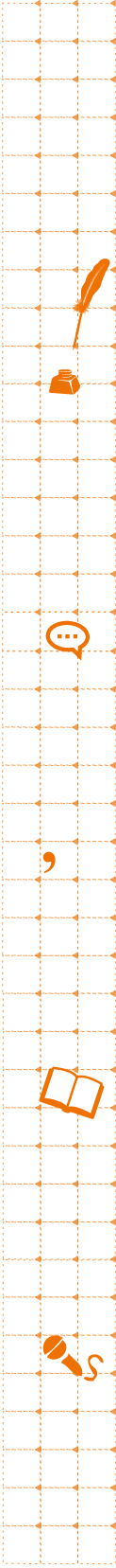 Obra de teatro o representaciónEl docente organiza, en conjunto con los apoderados del curso, una ida al teatro o a ver una representación de alumnos de cursos superiores. (Si lo anterior resulta imposible, puede conseguir una obra de teatro en video para mostrársela a los alumnos).Antes de asistir a la obra de teatro, el docente les explica qué van a ir a ver y cómo espera que se comporten. Después de ver la obra, el docente guía una conversación sobre ella. Luego los estudiantes escriben una oración sobre lo que vieron y la complementan con una ilustración.